MWAKICAN JOINT EXAMINATION FORM 2  GEOGRAPHYMAKING SCHEMETERM II  2017(a)	21st March and 23rd September.				2 x 1 = 2mks(b)	Effects of revolution causes seasonscauses changes in position of the mid-day Sun causes varying lengths of day and night at different times of the yearcauses lunar eclipsecauses changes in the position of the mid-day Sun at different times of the year 							2 x 1 = 2mks(a) (i)	Components of the Solar System  The SunPlanetsAsteroidsMeteorsComets                  2 x 1 = 2mks(ii)	Diagram of the Lunar eclipse 				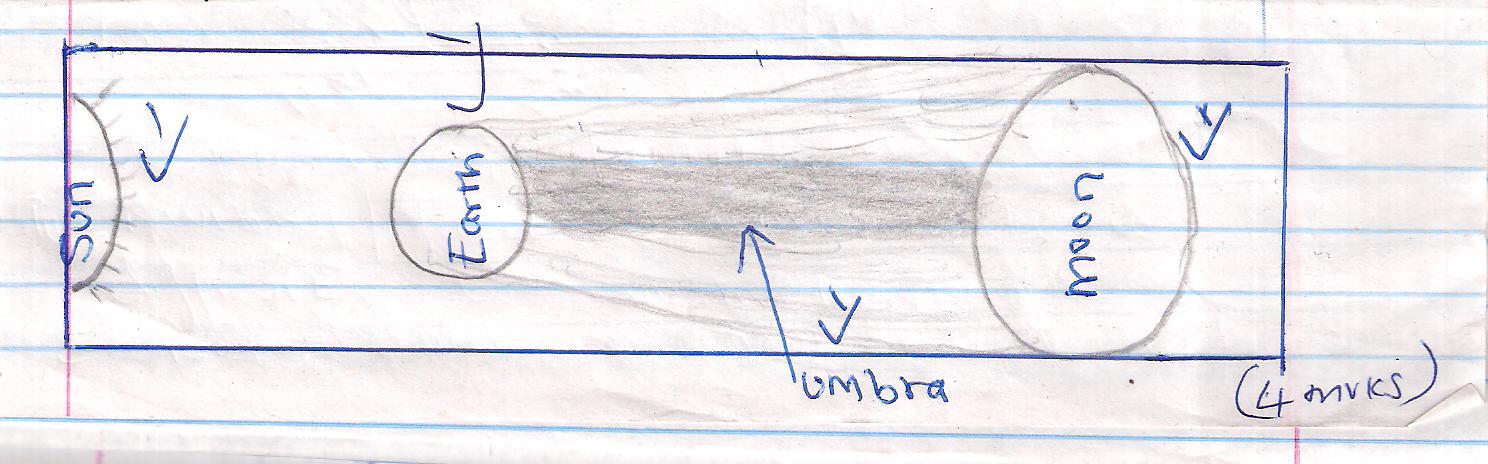 3(a) (i)	Stratosphere 							1 x 1 = 1mk			(b)	Characteristics of the troposphere 	layer 				Temperature decrease with an  increase in height/normal lapse ratePressure falls with increase in heightThe speed of  the atmosphere  increases with an  increase in heightIt contains most of the atmospheric  water vapour/cloud3 x 1 = 3mks4(a) (i)	Characteristics of I.T.C.Z.Experiences high temperatures Zone of low pressureZone where N.E trade winds and S.E.  trade winds coverage Zone found within the tropics It migrates to the South and the North with apparent movement of the SunIts associated with convectional  rain and thunderstorms 3 x 1 = 3mks(ii)	Formation of relief rainfallWater body is heated causing evaporation of water Moist air from the sea is forced to ascend up a hill/mountain sideAs air ascends it cools and it condenses to form clouds.Rain falls on the windward side of the mountainDescending air warms up the leeward side of the mountaintext 3mks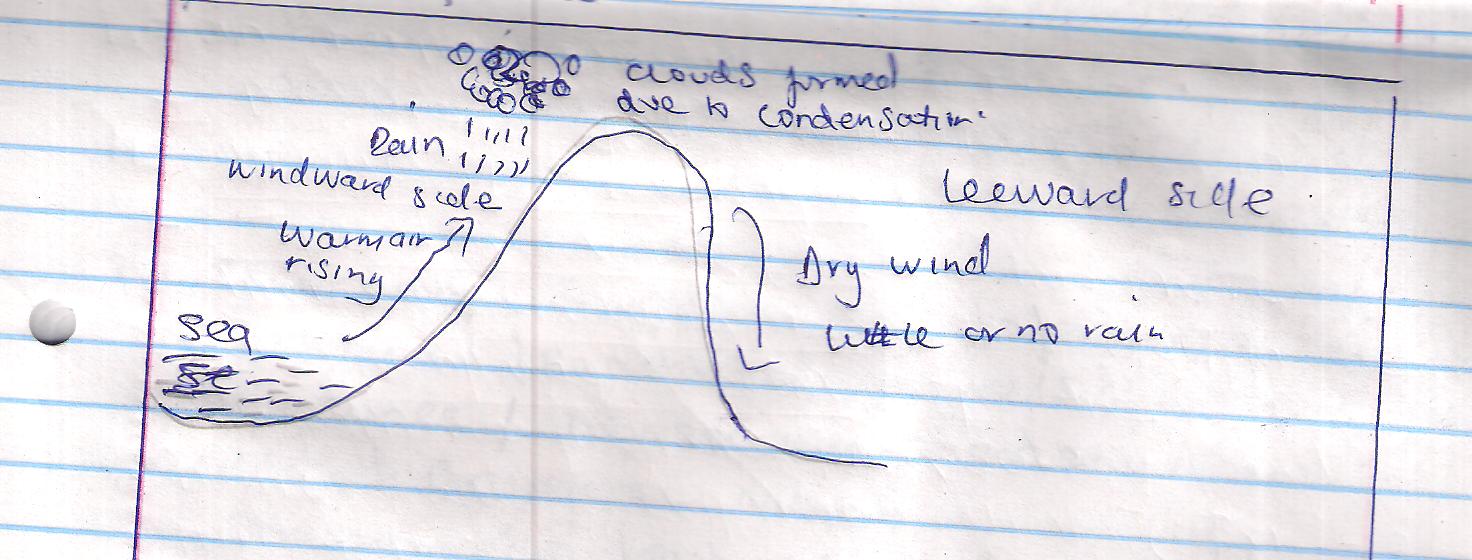 well labeled diagram 3mks      (Total 5mks)5(a)	Minimum Thermometer 				1 x 1 = 1mk	(b) (i)	Diurnal range of temperature on Tuesday   270C  - 180C  = 90C (Show calculations)								(1mk)	  (ii)	Mean temperature for Saturday 		290C  + 210C  = 500C		500C    =     250C		  2		Mean temperature  is  250C							(1mk)		(show calculations)6.   (a) (i)	A rock is any naturally formed solid mineral aggregate or a naturally occurring   solid material composed of one or more minerals forming part of the earth’s crust 1x 2 = 2mks	(ii)	Characteristics of Sedimentary rocks-	Some contain fossils-	have cleavage  or are foliated or have planes -	have horizontal layers or stratified -	most are non – crystalline 											3 x 1 = 3mks       (b)	 (i)	Secondary  sources of information 				Text books / pamphlets / journals / periodicals / magazines / newspaper / handouts.Maps / Geological mapsPhotographs / pictures / video apes / slides / filmData recorded information 									3 x 1 = 3mks	(ii)	Activities to be carried outDrawing sketchesObservationCollecting rock samplesMaking notesTaking photographsasking / answering questionsstudy geographical map3 x 1 = 3mks(iii)	Problems likely to be experienced inability to identify rocksinability to access the rocksaccidents or slippingdifficulties in climbing or descending steep rockshindrance by poor weather conditionsattack by wild animals					3 x 1 = 3mks7(a) (i)	Types of boundaries according to plate tectonic theoryExtension boundary/divergent/constructiveCompressional boundary/convergent/destructive Conservative boundary/transform2 x 1 = 2mks(ii)	Effects of movements of tectonic platesThey cause earthquakesCan lead to formation of fold mountainsCan lead to formation of new oceanic crustMay lead to formation of submarine islands/volcanic islands                                                                                                    2 x 1= 2mks8. (a)(i)    Fold mountains	Asia  - Himalayas	North America  - Rockies and Appalachians	South America  - the Andes 							3 x 1 = 3     (ii)	Apart form fold mountains other features include:-Cuestas’EscapmentsIntermontane basins or depressionsSynclinal valleysRolling plainsValley and ridge landscapePlateaus3 x 1 = 3mks  (b)  (i)  Effects of fold mountains on human activities	-	Fold mountains protect water catchment areas-	They trap rainfall which feed rivers that provide water for domestic use and irrigation or industrial use or hydro-electric power production.-	the windward slopes receive heavy precipitation which enhance agricultural activities or forestry.-	some fold mountains are important tourist attractions or show covered slopes encourage sporting activities.-	fold can lead to exposing of valuable minerals which can be exploited.-	fold mountains may act as barriers to transport and communication or make the construction of transport and communication lines difficult or expensive.-	the topographical nature of the landscape may encourage or discourage settlement or agriculture. 											2 x 2 = 4mks	b) (ii)	How students would prepareDivide themselves into groupsIdentify methods of data collection or presentationConduct a pre-unit or reconnaissance of the area under studyFormulate study objectives and hypothesis for the study.Prepare working schedule of activities for the study.Seek permission from relevant authoritiesDrawing a route mapAssembling relevant stationeryHold class discussionsAssembling relevant stationery2 x 1 = 2mks	(iii)  Advantages of studying landforms through field workEnable students to get first hand information on different landforms.Enable students develop various skills or apply skills learntEnable students to acquire appropriate attitudes towards the environmentIt  breaks the classroom monotony for the students and teachersStudents are able to relate or apply knowledge gained to real situations.2 x 1 = 2mks9.   (a)	Types of faults	- 	reverse fault	-	normal fault	-	Tear / shear / slip fault	-	thrust fault	-	An anticlinal fault                                                               3 x 1 = 3mks    (ii)	Formation of rift valley through tensional forces Layers of rocks are subjected to tensional forces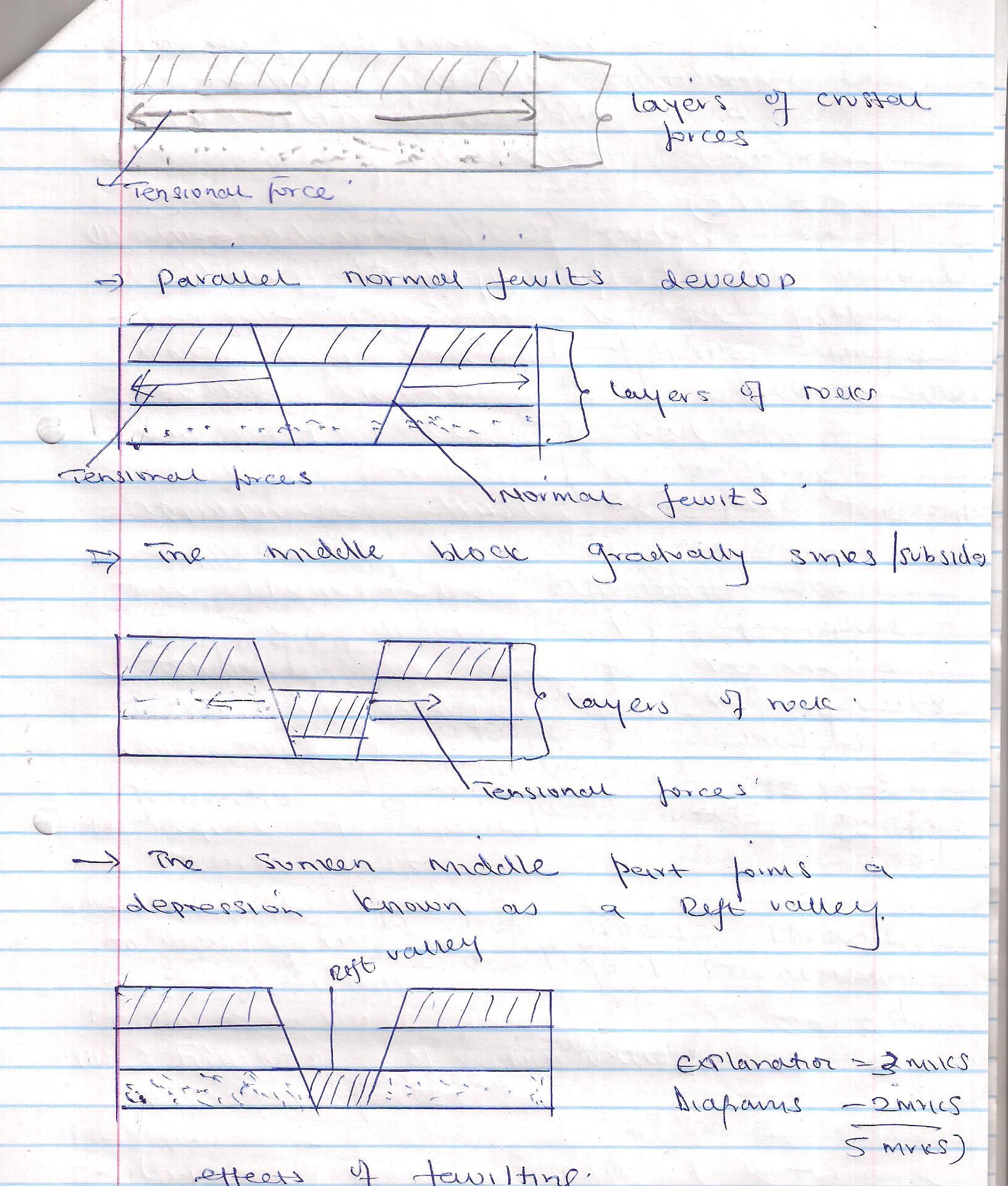 9  (iii)	Faulting / fault scarps make it difficult to construct roadsFaulting leads to formation of lakes e.glakeNaivasha which provide water for domestic and industrial uses / irrigation.Some lakes in the Rift Valley contain minerals which are minedSome features formed attract tourists who bring foreign exchange which can be used to develop other sectors of the economy.Sometimes springs may be formed at the base of escarpments which attract settlementSome lakes are used for transport and fishing e.g Lake TanganyikaFaulting has created deep faults which are passage of steam sets which may be utilized for generation of geothermal power.2 x 3 = 6mks10. (a)	Vulcanicity is the process through which gaseous or liquid or molten rock or sound materials are forced into the earth’s crust or elected onto the surface.2 x 1 = 2mks     (b)  (i)	Dyke	-	batholith	-	lapolith	-	laccolith								3 x 1 = 3mks11. (a)	 Earthquakes are sudden earth movements which cause vibrations within the crust2 x 1 = 2mks  (b)	Types of earthquake  waves-	primary waves  -  P waves-	secondary  waves  -  S waves-	long waves  -  L waves2 x 1 = 2mks12.	(i)	X – Desert climate		Y – Modified tropical climate of the highland2 x 1 = 2mks	(ii)    Characteristics of climate  ZMeans annual range of temperature is small  / 40CRainfall is received throughout the year no dry seasonIt experiences moderate to high temp.Mean annual temperature is highHumidity is high throughout the yearDouble  maxima rainfall regime Rainfall is usually convectional accompanied by thunder and lightening3 x 1 = 3mks13.  (a)	   A photograph is an image of an object, person of scene inform of a print or slide recorded by Camera or a film and latter transferred onto a specially prepared paper2 x 1 = 2mks     (ii)	Parts of a Photograph											3 x 1 = 3mks		Position of the Camera	NB(Position of camera should be indicated)14.  (a)	  Negative effects of mining-	the dumping of rock waste has led to the loss of biodiversity/destruction of natural vegetation.-	dereliction of land due to dumping of waste materials is an eye sure / destroys the natural beauty of the land.-	pollution of the areas by noise/blasts smoke and water pools are all health hazards.-	Mining disrupts the water table which may lead to water shortage.-	Mining takes up that would have been used for agriculture thus interfering with food production-	Mining displaces human settlements thus disrupting people and necessitating expensive resettlement 	processes.2 x 1 = 2mks(ii)	Ways, minerals occurVeins and lodesBeds and seamsWeathering productsAlluvial or placer deposits 2 x 1 = 2mksAnswer for question  15 (a)  on the graph paper attached  (6mks)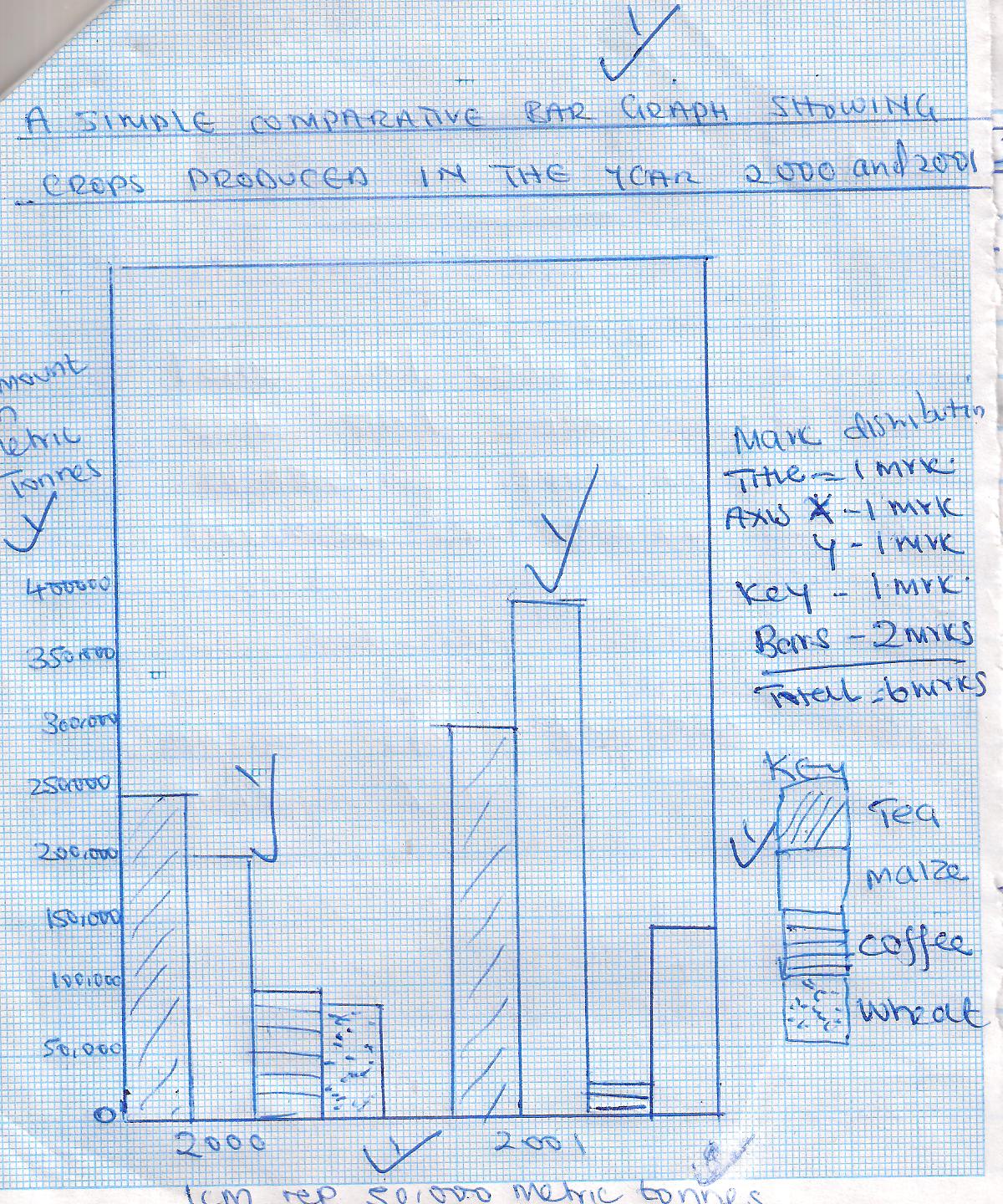 BackgroundMiddle groundForeground